Нижегородская Государственная консерватория им. М. И. ГлинкиСовет по культуре при Федеральной службе войск национальной гвардии РФКЦ «Пой, Россия!» композитора Игоря РусскихООО «Ансамбль Русские краи»База отдыха «Кстининский», Дворец культуры  «Родина», МБУК РЦ «ЯНТАРЬ».ПОЛОЖЕНИЕ  VIII Всероссийского фестиваля – конкурса гармонистов, народного искусства и творчества«ВЯТСКИЕ - ХВАТСКИЕ»  Восьмой Всероссийский фестиваль–конкурс гармонистов, народного искусства и творчества«ВЯТСКИЕ - ХВАТСКИЕ» проводится 10-12 сентября 2021 года на территории детского оздоровительного лагеря «Алые паруса» (дом отдыха «Кстининский») возле города Кирова.Автор идеи, учредитель, директор Фестиваля и главный координатор –композитор Русских Игорь Валерьевич.ОРГАНИЗАТОРЫ ФЕСТИВАЛЯ.ООО «Ансамбль Русские краи»ПАРТНЁРЫ ФЕСТИВАЛЯ.Культурный центр «Пой, Россия!».База отдыха «Кстининский» (ДОЛ «Алые паруса»)ПОДДЕРЖКА ФЕСТИВАЛЯ.Нижегородская Государственная консерватория им. М. И. Глинки.Дворец Культуры «Родина»Дворец культуры «Янтарь»ЦЕЛИ И ЗАДАЧИ ФЕСТИВАЛЯ.выявление и поддержка талантливых исполнителей на гармошке;содействие развитию самодеятельного исполнительства;пропаганда искусства игры на гармошке, исполнения народных песен и частушек под гармонь;воспитание молодого поколения на традициях народного исполнительства;знакомство гостей фестиваля с  народными инструментами и традициями;сохранение самобытных музыкальных инструментов;развитие старинных и современных форм исполнительства на народных инструментах;поддержка молодых талантов;укрепление дружбы с регионами России, странами ближнего и дальнего зарубежья;встреча с ведущими  представителями  Российской культуры ;возможность общения и обмена опытом участников фестиваля и их объединение в рамках фестивального движения;создание нового музыкально-информационного пространства, объединяющего зрителей всех возрастов и благоприятного для семейного отдыха;проведение мастер-классов ведущих исполнителей  и мастеров по изготовлению и ремонту народных инструментов;повышение имиджа г. Кирова, Кировской  области;организация выставки и продажи народных инструментов; РУКОВОДИТЕЛЬ ФЕСТИВАЛЯРУССКИХ   ИГОРЬ    ВАЛЕРИЕВИЧКОМПОЗИТОР, ПОЭТ, ИСПОЛНИТЕЛЬ,ЧЛЕН СОВЕТА ПО КУЛЬТУРЕ ФЕДЕРАЛЬНОЙ СЛУЖБЫ ВОЙСК НАЦИОНАЛЬНОЙ ГВАРДИИ РФ - РОСГВАРДИИ (г. Москва)ДИРЕКТОР РЦ «ЯНТАРЬ»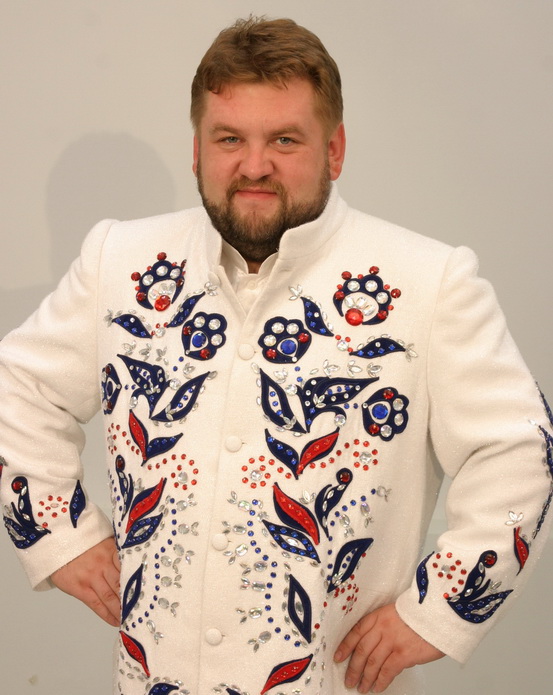 Русских Игорь Валерьевич – известный и популярный российский композитор, поэт, исполнитель. За время концертной деятельности побывал во многих уголках нашей страны. Шесть раз посетил Донбасс во время боевых действий. В 2018 году состоялась творческая поездка в Сирийскую Арабскую Республику,  где композитор дал восемь концертов.Более четырёх тысяч учреждений культуры и образования России исполняют песни автора! Песни И. Русских исполняют ведущие солисты ансамблей и оркестров Росгвардии, МВД, Министерства обороны, казачества.Среди исполнителей песен автора был Народный артист СССР Иосиф Кобзон!И. Русских - обладатель Благодарности от  Главы администрации Президента России за вклад в организацию  и проведение мероприятий, посвящённых празднованию 70-летия Великой Победы!Руководитель КЦ «Пой, Россия!», Центра социально-культурных и патриотических проектов России, директор ООО «Ансамбль Русские краи». Автор более ста песен для детей и молодёжи!Автор девятнадцати песенных сборников для учреждений культуры и образования России!Автор первого в России сборника песен о Правилах Дорожного Движения для детей и молодёжи «Безопасная дорога». Этот сборник – итог Всероссийского фестиваля, посвященного 80-летию ГАИ (ГИБДД) России! Автор Гимнов войсковых частей Министерства обороны РФ, Росгвардии, ГИБДД Кировской и Самарской областей.Сочиняет произведения для  фортепиано, баяна, дуэтов, хоровые пьесы. Автор сборника пьес для фортепиано в две и четыре руки. Лауреат, Дипломант и призёр 17-ти песенных фестивалей России,  член жюри Всероссийского фестиваля авторской песни  «Гринландия», председатель жюри фестиваля военно-патриотической песни «Честь имею» им. Шпагина (г. Вятские Поляны).Имеет награды Министерств УФСИН России, ФНС России, Юстиции России, Всевеликого войска Донского, Военно-исторического Центра «Поиск», Федеральной службы войск Национальной Гвардии РФ за творческую деятельность.ОРГАНИЗАЦИЯ КОНКУРСА ФЕСТИВАЛЯ.ОЧНАЯ ФОРМА УЧАСТИЯ С ПРОЖИВАНИЕМ.1 тур. До 6 сентября 2021 года Оргкомитет  принимает заявки от всех желающих принять участие в Фестивале. Заявки необходимо выслать на электронную почту Оргкомитета - festivalrus@yandex.ru2 тур.  Все участники, подавшие Заявки на участие, обязаны прибыть 10 сентября 2021 года в детский оздоровительный лагерь «Алые паруса» (бывший дом отдыха «Кстининский»). Если кто издалека, можно приехать раньше!Все расходы по проезду конкурсантов и сопровождающих лиц к месту проведения  2 тура несёт направляющая сторона, либо сами участники.Начало заезда 10 сентября 2021 года с 15.00.С 15.00 – регистрация участников, оплата за пребывание на турбазе,  распределение комнат, выдача талонов на питание и т.д.Адрес ДОЛ «Алые паруса»: Кировская обл., Кирово-Чепецкий район, с. Кстинино, 7 км. от Казанского поворота.  Расстояние от г. Киров – 9,4 км. До лагеря можно добраться на маршрутном автобусе № 154.СТОИМОСТЬ ПРЕБЫВАНИЯ В БАЗЕ ОТДЫХА.Стоимость пребывания в ДОЛ «Алые паруса»  составляет 2 600 рублей с человека за три дня фестиваля  - с 10 сентября 15.00 по 12 сентября 15.00. В стоимость входит проживание, питание, развлекательные программы.Оплата будет приниматься на месте проведения фестиваля (при регистрации) в комнате с надписью «ШТАБ». Оплата  может  производиться на карту Сбербанка Оргкомитета – 4276 2700 1197 8168. В сообщении отправителю  -  пожалуйста, ничего писать не надо! Не указывать, за что перечисляете средства! Вышлите копию данного чека на электронку Оргкомитета - и всё! Можно произвести оплату по безналичному расчету (реквизиты смотрите ниже). При необходимости Оргкомитет может составить Договор на участие в фестивале, выставить счёт для оплаты и выслать официальный вызов.При заезде на меньшие сроки (например, участник заезжает в субботу утром), сумма за проживание и питание не уменьшаются, т.к. бронь действует на все три дня на определённого участника. 12 сентября определяются Гран-При, Лауреаты I, II, III степеней и Дипломанты  I, II, III степеней.ПРОГРАММА ФЕСТИВАЛЯ.15 июля 2021 года  - начало приёма Заявок от всех желающих.6 сентября  - окончание приёма Заявок.10 сентября:  15.00 – 19.00 - заезд участников фестиваля в ДОЛ «Алые паруса», чаепитие у самовара,  песни у костра под гармошку, встреча с почётными гостями и Жюри фестиваля, вечер знакомств.19.00 - 20.00 – ужин20.00 – 22.00 – продолжение мероприятий у костра22.00 - отбой11 сентября: (конкурсный день)7.30 - 8.00 – советская зарядка8.00 - 9.00 – завтрак9.00 - 10.00 подготовка к конкурсному прослушиванию10.00 - 12.00 – конкурсное прослушивание, развлекательные мероприятия для участников дневного и вечернего конкурсного прослушивания12.00 - 13.00 – обед13.00 - 15.00 – конкурсное прослушивание, развлекательные мероприятия для участников утреннего и дневного  конкурсного прослушивания15.00 -  16.00 – футбол, стрельба из оружия.17.00 – 19.00 – концерт Почётный гостей фестиваля (первый этаж столовой)19.00 - 20.00 – ужин20.00 - 22.00 – советская дискотека (первый этаж столовой)12 сентября:8.00 –  советская зарядка9.00 – завтрак10.00 - 12.00 – награждение участников, фотографирование.12.00 - 13.00 – обед13.00 –  15.00  - закрытие фестиваля, отъезд всех участников домой.Добраться до базы можно на автобусе. Он ходит 4 раза в день из Кирова в поселок Кстинино, едет примерно 40-50 мин. Расписание движения автобуса №154(автовокзал):Из Кирова 05:40,  07:40, 11:30, 17:40Из Кстинино 06:35, 08:45, 12:35, 18:30При всех проблемах по проезду к месту проведения фестиваля, обращайтесь заранее в Оргкомитет фестиваля по тел.8-909-132-00-39. Мы всем постараемся помочь!Руководство подготовкой и проведением Фестиваля осуществляет Оргкомитет, который определяет место проведения, программу, состав жюри,  решает финансовые и хозяйственные вопросы. К компетенции Оргкомитета относятся: привлечение средств на проведение Фестиваля; подбор лиц и организаций, занимающихся разработкой и реализацией программы Фестиваля; организация рекламной кампании; контроль и управление на всех этапах Фестиваля.Партнерам Фестиваля предоставляется право учреждать специальные призы и подарки для лучших гармонистов.  	Оргкомитет и администрация лагеря имеют право отказывать в пребывании на Фестивале участникам, которые нарушают правила нахождения на фестивале и нормы поведения в общественном месте  (нормы экологии, пожарной безопасности, санитарии и гигиены, а также общепринятые нормы поведения).Мероприятия Фестиваля проводятся только в соответствии с утвержденной Оргкомитетом программой. Включение дополнительных мероприятий в программу осуществляется только по предварительному соглашению с Оргкомитетом до 6 сентября 2021 года. Оргкомитет оставляет за собой право на запись и распространение фото и видеоматериалов фестиваля-конкурса без выплаты гонораров участникам.Подав заявку на участие в Фестивале, автор соглашается с условиями проведения на основании настоящего Положения и дает право Оргкомитету на размещение песен, стихов, аудио- и видеозаписей участника на официальном сайте Фестиваля и публикации текстов в статьях и пресс-релизах о Фестивале без выплаты авторского вознаграждения.ОЧНАЯ ФОРМА УЧАСТИЯ БЕЗ ПРОЖИВАНИЯ.Участники приезжают только для выступления в конкурсе на турбазе.1 тур. До 6 сентября 2021 года Оргкомитет  принимает заявки от всех желающих принять участие в Фестивале. Заявки необходимо выслать на электронную почту Оргкомитета - festivalrus@yandex.ru2 тур. Все участники, подавшие Заявки на участие, обязаны прибыть 11сентября 2021 года в детский оздоровительный лагерь «Алые паруса» (бывший дом отдыха «Кстининский») и оплатить стоимость оргвзноса. Все расходы по проезду конкурсантов и сопровождающих лиц  несёт направляющая сторона, либо сами участники.Оплата оргвзноса  будет приниматься на месте проведения фестиваля в комнате с надписью «ШТАБ». Участники фестиваля оплачивают организационный взнос за участие в фестивале в следующем размере:  От 18 лет: 500 рублей  – СОЛИСТ.800 рублей – ДУЭТ.900 рублей – ТРИО.1200 рублей – КВАРТЕТ.1500 рублей – АНСАМБЛИ И КОЛЛЕКТИВЫ (от 5 человек и больше)До 18 лет:300 рублей  - за одного участника коллектива или солиста, но не более 1500 рублей за весь коллектив, какое бы большое количество участников в нём не было!Оплата организационного взноса может  производиться на карту Сбербанка Оргкомитета – 4276 2700 1197 8168. В сообщении отправителю  -  ничего писать не надо! Не указывать,  за что перечисляете средства! Вышлите копию данного чека на электронку Оргкомитета - и всё!Оргвзнос можно оплатить по безналичному расчету (реквизиты смотрите ниже) При необходимости Оргкомитет может составить Договор на участие в фестивале, выставить счёт для оплаты и выслать официальный вызов.Программа выступлений участников фестиваля без проживания будет известна заранее и выслана всем конкурсантам.Адрес ДОЛ «Алые паруса»: Кировская обл., Кирово-Чепецкий район, с. Кстинино, 7 км. от Казанского поворота.  Расстояние от г. Киров – 9,4 км. До лагеря можно добраться на маршрутном автобусе № 154.12 сентября определяются  Гран-При, Лауреаты I, II, III степеней и Дипломанты  I, II, III степеней.ЗАОЧНАЯ ФОРМА УЧАСТИЯ (по Интернету).До 6 сентября 2021 года Оргкомитет  принимает заявки от всех желающих принять участие в Фестивале.  Заявки, копию оплаты оргвзноса и конкурсные видео или аудиоматериалы (ссылки на скачивание) необходимо выслать на электронную почту Оргкомитета - festivalrus@yandex.ruВ период до 12 сентября определяются Гран-При, Лауреаты I, II, III степеней и Дипломанты  I, II, III степеней.К заявке прилагаются скан-копия (фото) платежного документа или факс, подтверждающий факт оплаты  Оргвзноса.Материалы (аудио или видео) можно разместить в социальной сети во Вконтакте в официальной группе Фестиваля. Адрес группы: https://vk.com/club140230414Файл  с конкурсным выступлением  участника можно разместить  на ВИДЕОХОСТИНГЕ (обязательно – с  функцией скачивания данного файла)  - YouTube, Облако, vk.com, video.mail.ru, с обязательным указанием  фамилии участника, номинации и возрастной группы, исполняемой программы, города (населённого пункта), наименования учреждения. Ссылку на видеофайл  необходимо указать в заявке. Поданная в адрес оргкомитета Заявка на участие в фестивале-конкурсе является подтверждением полного согласия с условиями проведения фестиваля-конкурса и обязывает участников и его представителей к соблюдению принятых на себя обязательств.  Заявки и материалы, подготовленные и высланные с нарушением оговоренных в настоящем Положении условий, не рассматриваются, регистрационный взнос не возвращается.Участники фестиваля оплачивают организационный взнос за участие в фестивале в следующем размере:  От 18 лет: 500 рублей  – СОЛИСТ.800 рублей – ДУЭТ.900 рублей – ТРИО.1200 рублей – КВАРТЕТ.1500 рублей – АНСАМБЛИ И КОЛЛЕКТИВЫ (от 5 человек и больше)До 18 лет:300 рублей  - за одного участника коллектива или солиста, но не более 1500 рублей за весь коллектив.Оплата организационного  взноса производится:На карту Сбербанка Оргкомитета – 4276 2700 1197 8168(В сообщении отправителю  -  ничего писать не надо! Не указывать,  за что перечисляете средства! Вышлите копию данного чека на электронку Оргкомитета - и всё!).По безналичному расчёту (обязательно указать от кого и за что оплата)- Реквизиты для перечисления Оргвзноса:Получатель – ООО «Ансамбль Русские краи»Р/счёт № 407 028 108 000 000 07693 в ОАО КБ «Хлынов» г. КировИНН 4345081368КПП 434501001ОГРН 1044316531412Директор – Русских Галина Викторовна (на основании Устава)Реквизиты банка «Хлынов»:БИК	043304711, Корреспондентский счет  30101810100000000711 в ГРКЦ Банка России по Кировской области , ОГРН 1024300000042 , ИНН 4346013603, ОКПО 10919075 , ОКОНХ 96120 , КПП 434501001	При необходимости Оргкомитет может составить Договор на участие в фестивале, выставить счёт для оплаты и выслать официальный вызов. ГАЛА-КОНЦЕРТ В ДК «РОДИНА» в г. Кирове.Лучшим из лучших участникам фестиваля будет выслано официальное приглашение - принять участие в Гала-концерте концерте фестиваля «Вятские-Хватские», который состоится в ноябре 2021 года в ДК «Родина».Все финансовые расходы по проезду конкурсантов к месту проведения Гала-концерта несёт Оргкомитет фестиваля. Питание и проживание – за свой счёт или за счёт направляющей стороны!    УЧАСТНИКИ КОНКУРСНОЙ ПРОГРАММЫ ФЕСТИВАЛЯ   	 В фестивале могут принимать участие все, кто умеет играть и петь, сочинять и танцевать. Мы всем будем рады!  	  Участники в возрасте до 18 лет приезжают в сопровождении взрослых, которые несут ответственность за их жизнь и здоровье. Финансовые расходы, касающиеся проезда участников к месту проведения Фестиваля, несут командирующие организации или сами участники.	Конкурс проводится по двум  возрастным категориям:До 18 лет;От 18 лет и старше.Конкурс проводится в следующих номинациях:Солист-гармонист (инструментальный жанр)Солист-гармонист (вокальный жанр)Солист (вокал)Солист (инструментальный жанр)Дуэты (инструментальный жанр)Дуэты (вокальный жанр)Ансамбли (инструментальный жанр)Ансамбли (вокальный жанр)Хор.Оркестр.Поэты.Композиторы.Хореография.На конкурс принимается к исполнению следующее: Исполнение произведений различной сложности на гармошке. Популярные, народные песни, авторские песни, современные песни в сопровождении гармони и других народных инструментов, минусовок.Инструментальные  и вокальные произведения в исполнении ансамблей и оркестров.Частушки, страдания, игровые,  плясовые припевки, «сборные» хороводные песни, старинные обрядовые песни, музыкальные постановки, фольклор.Авторские стихотворения. Танцевальные постановки в исполнении солистов, дуэтов,  ансамблей и танцевальных коллективов. Авторские песни и инструментальные сочинения.Исполнение на гармошке песен или произведений под фонограмму (под «минус») разрешается!!!  Количество участников в ансамблях и коллективах - не ограничено!	В программе конкурса можно представить традиционные наигрыши, обработка народных мелодий, выполненные с учетом народных приемов импровизации и варьирования, оригинальные авторские сочинения, песни и частушки, произведения современных авторов. Особое внимание обращается на отражение в репертуаре местного фольклорного материала и местных исполнительских  традиций. Участники представляют программу из 2-х разнохарактерных произведений по своему выбору; продолжительность (хронометраж) выступления не более 7 мин. Продолжительность выступления ансамблей – не более 10 мин. В номинации «Поэты» необходимо представить три произведения. В номинации «Композиторы» необходимо представить две авторские песни.ЖЮРИ ФЕСТИВАЛЯ.	Конкурс оценивает профессиональное жюри:ГУРЕВИЧ Юрий Ефимович (Нижний Новгород) - председатель жюри, Ректор Государственной консерватории им. М.И. Глинки, заведующий кафедрой народных инструментов, профессор,  Лауреат Всероссийских и Международных конкурсов Русских Игорь Валериевич, директор фестиваля, композитор, поэт, член Совета по культуре Росгвардии, директор РЦ «Янтарь»Салтанова Оксана Александровна (г. Самара) – исполнительница русских народных песен, Лауреат Международный и Всероссийских фестивалей и конкурсов.Заколюкин Николай Борисович (г. Киров) -  Заслуженный работник культуры Р Ф , заведующий  секцией "Баян, аккордеон" преподавателей ДМШ и ДШИ межрайонного методического объединения г. Кирова, преподаватель высшей категории Нововятской ДШИ г. Кирова.Шутов Виктор Геннадьевич (Удмуртия) -  официальный представитель КЦ «Пой, Россия!» в Удмуртской Республике, руководитель ансамбля «Родня».Кузнецов Анатолий Николаевич – спецпредставитель Всероссийского фестиваля «Гринландия».Жюри определяет Гран-при, Лауреатов 1,2,3, степеней и Дипломантов 1,2,3 степеней по итогам конкурса. АНКЕТА-ЗАЯВКА солистна участие в восьмом фестивале «Вятские-Хватские»Форма участия   __________________________________________________________                                           (1. с проживанием,  2. без проживания, 3. по Интернету – нужное написать!)Ф.И.О. участника  Номер сотового телефона участника (родителей) Электронная почта участникаВозраст  участника  Ф.И.О. руководителяНомер сотового телефона руководителяЭлектронная почта руководителяУчреждение, в котором занимается участник Электронная почта учреждения Ф.И.О. директора учрежденияИндекс учрежденияПочтовый адрес учреждения,  контактные телефоны, факс Репертуар; хронометражОбщее количество приезжающих, если вы выбираете форму участия «С ПРОЖИВАНИЕМ» ____________ и дата приезда____________На каком транспорте  приезжаете____________________________________________                                                (автомобиль, автобус, поезд – надо написать)АНКЕТА-ЗАЯВКА ансамбльна участие в восьмом фестивале «Вятские-Хватские»Форма участия   __________________________________________________________                                             (1.с проживанием, 2. без проживания,  3.  по Интернету – нужное написать!)Название  коллективаСредний возраст участников коллективаРуководитель (Ф.И.О.)Номер сотового телефона руководителяЭлектронная почта руководителяУчреждение, в котором занимается коллективФ.И.О. директора учрежденияЭлектронная почта учреждения Индекс учрежденияПочтовый адрес учреждения,  контактные телефоны, факс, Репертуар; хронометражОбщее количество приезжающих, если вы выбираете форму участия «С ПРОЖИВАНИЕМ» ___________ и дата приезда_____________На каком транспорте приезжаете____________________________________________                                                (автомобиль, автобус, поезд – надо написать)      Идея, регламент фестиваля и конкурса принадлежат Русских И. В.С уважением, директор Всероссийского фестиваля гармонистов «Вятские-Хватские» Русских Игорь ВалериевичТелефон для справок: 8-909-132-00-39Храни Вас Бог!                                                                        